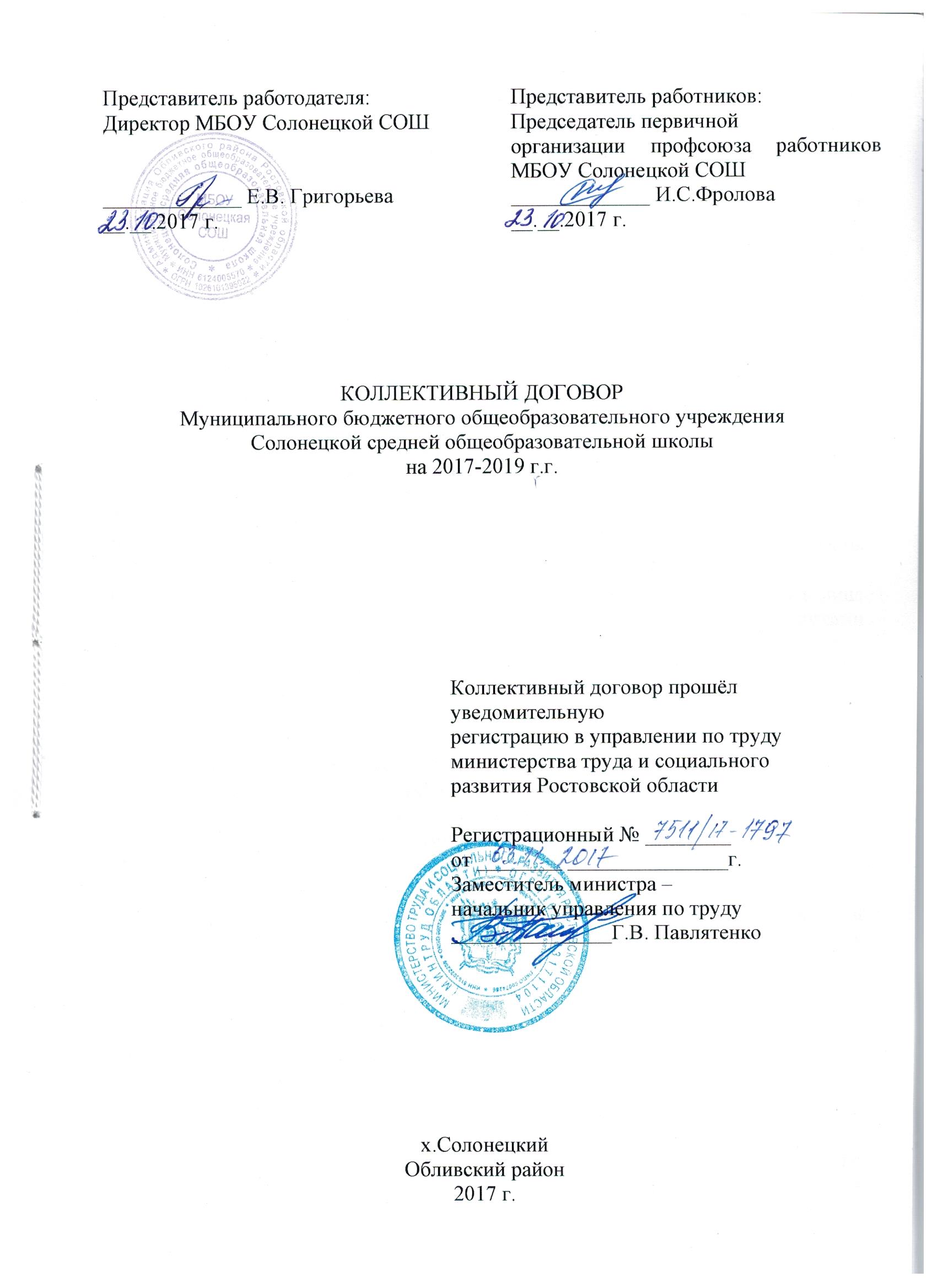 Общие положенияКоллективный договор Муниципального бюджетного общеобразовательного учреждения Солонецкой средней общеобразовательной школы   на 2017-2019 г.г. (далее – общеобразовательное учреждение) разработан в соответствии с требованиями Конституции Российской Федерации от 25.12.1993 (с изменениями и дополнениями; далее – Конституция РФ), Гражданского кодекса Российской Федерации от 30.11.1994 N 51-ФЗ (с изменениями и дополнениями; далее – ГК РФ), Федерального закона от 30.06.2006 N 90-ФЗ «О внесении изменений в Трудовой кодекс Российской Федерации, признании не действующими на территории Российской Федерации некоторых нормативных правовых актов СССР и утратившими силу некоторых законодательных актов (положений законодательных актов) Российской Федерации» (с изменениями и дополнениями; далее – ТК РФ), Федерального закона от 12.01.1996 № 10-ФЗ «О профессиональных союзах, их правах и гарантиях деятельности» (с изменениями и дополнениями; далее – ФЗ «О профессиональных союзах, их правах и гарантиях деятельности»), Федерального закона от 29.12.2012 № 273-ФЗ «Об образовании в Российской Федерации» (с изменениями и дополнениями; далее – ФЗ-273) и регулирует социально-трудовые, экономические и профессиональные отношения в общеобразовательном учреждении.Настоящий коллективный договор заключен между работодателем в лице директора общеобразовательного учреждения и работниками общеобразовательного учреждения, являющимися членами первичной организации профсоюза общеобразовательного учреждения (далее – профсоюз), в лице профсоюзного комитета, представляющего интересы работников (статья 40 ТК РФ), и распространяется на всех работников общеобразовательного учреждения.Работодатель признаёт профсоюз единственным полномочным представителем работников общеобразовательного учреждения, ведущим переговоры от их имени, и строит свои взаимоотношения с  ним в строгом соответствии с вышеперечисленными и иными нормативными правовыми актами, регулирующими социально-трудовые, экономические и профессиональные отношения.Работники общеобразовательного учреждения, не являющиеся членами профсоюза, имеют право уполномочить профсоюзный комитет представлять их интересы во взаимоотношениях с работодателем по вопросам индивидуальных трудовых отношений и непосредственно связанных с ними отношений на условиях, установленных профсоюзом.Настоящий коллективный договор заключён в целях обеспечения социальных и трудовых гарантий работников общеобразовательного учреждения, создания благоприятных условий деятельности работодателя, направлен на выполнение трудового законодательства и более высоких требований, предусмотренных настоящим коллективным договором.Предметом настоящего договора являются преимущественно дополнительные по сравнению с законодательством РФ положения об условиях труда и его оплаты, гарантии и льготы, предоставляемые работодателем, а также некоторые иные вопросы.Во исполнение настоящего коллективного договора в общеобразовательном учреждении могут приниматься локальные нормативные акты, содержащие нормы трудового права, с учетом мнения профсоюзного комитета (по согласованию с профсоюзным комитетом). Локальные нормативные акты не должны ухудшать положения работников по сравнению с трудовым законодательством РФ и настоящим коллективным договором. Перечень локальных нормативных актов общеобразовательного учреждения, содержащих нормы трудового права, при принятии которых работодатель учитывает мнение профсоюзного комитета:должностные инструкции; инструкции по охране труда и технике безопасности, пожарной безопасности;правила внутреннего трудового распорядка; локальные нормативные акты, касающиеся оплаты труда работников;иные локальные нормативные акты.	Внесение изменений и дополнений в указанные локальные нормативные акты общеобразовательного учреждения осуществляется в том же порядке, который предусмотрен для внесения изменений и дополнений в коллективный договор.Работодатель обязуется ознакомить с настоящим коллективным договором, иными локальными нормативными актами, принятыми в соответствии с его полномочиями, всех работников, а также вновь поступающих работников при их  приёме на работу, обеспечивать гласность содержания и выполнения условий настоящего коллективного договора (путём проведения собраний, конференций, отчётов ответственных работников, через информационные стенды, СМИ и др.).Стороны определяют следующие формы управления общеобразовательным  учреждением непосредственно работниками и через профсоюзный комитет: учет мнения (по согласованию) профсоюзного комитета; консультации с работодателем по вопросам принятия локальных нормативных актов;получение от работодателя информации по вопросам, непосредственно затрагивающим интересы работников, а также по вопросам, предусмотренным частью 2 статьи 53 ТК РФ, и по иным вопросам, предусмотренным в настоящем коллективном договоре;обсуждение с работодателем вопросов о работе общеобразовательного учреждения, внесении предложений по ее совершенствованию;участие в разработке и принятии коллективного договора.Действие настоящего коллективного договора распространяется на всех работников общеобразовательного учреждения.Трудовые отношения, права и обязанности сторон трудовых отношенийСтороны договорились проводить политику, направленную на повышение эффективности труда, качества предоставляемых образовательных услуг на основе прогрессивных форм организации и оплаты труда.В этих целях работодатель обязуется:соблюдать трудовое законодательство и иные нормативные правовые акты, содержащие нормы трудового права, локальные нормативные акты, условия коллективного договора, соглашений и трудовых договоров;предоставлять работникам работу, обусловленную трудовым договором;обеспечивать безопасность и условия труда, соответствующие государственным нормативным требованиям охраны труда;обеспечивать работников оборудованием, инструментами, технической документацией и иными средствами, необходимыми для исполнения ими трудовых обязанностей;обеспечивать работникам равную оплату за труд равной ценности;выплачивать в полном размере причитающуюся работникам заработную плату в сроки, установленные в соответствии с ТК РФ, коллективным договором, правилами внутреннего трудового распорядка, трудовыми договорами;вести коллективные переговоры, а также заключать коллективный договор в порядке, установленном ТК РФ;предоставлять представителям работников полную и достоверную информацию, необходимую для заключения коллективного договора, соглашения и контроля за их выполнением;знакомить работников под роспись с принимаемыми локальными нормативными актами, непосредственно связанными с их трудовой деятельностью;своевременно выполнять предписания федерального органа исполнительной власти, уполномоченного на осуществление федерального государственного надзора за соблюдением трудового законодательства и иных нормативных правовых актов, содержащих нормы трудового права, других федеральных органов исполнительной власти, осуществляющих государственный контроль (надзор) в установленной сфере деятельности, уплачивать штрафы, наложенные за нарушения трудового законодательства и иных нормативных правовых актов, содержащих нормы трудового права;рассматривать представления профсоюза, иных избранных работниками представителей о выявленных нарушениях трудового законодательства и иных актов, содержащих нормы трудового права, принимать меры по устранению выявленных нарушений и сообщать о принятых мерах указанным органам и представителям;создавать условия, обеспечивающие участие работников в управлении общеобразовательным учреждением в предусмотренных ТК РФ, иными федеральными законами и коллективным договором формах;обеспечивать бытовые нужды работников, связанные с исполнением ими трудовых обязанностей;осуществлять обязательное социальное страхование работников в порядке, установленном федеральными законами;возмещать вред, причиненный работникам в связи с исполнением ими трудовых обязанностей, а также компенсировать моральный вред в порядке и на условиях, которые установлены ТК РФ, другими федеральными законами и иными нормативными правовыми актами Российской Федерации;исполнять иные обязанности, предусмотренные трудовым законодательством, в том числе законодательством о специальной оценке условий труда, и иными нормативными правовыми актами, содержащими нормы трудового права, коллективным договором, соглашениями, локальными нормативными актами и трудовыми договорами;гарантировать права на труд работникам, входящим в состав профсоюзного комитета и не освобожденным от основной работы (статья 374 ТК РФ), работникам, являвшимся членами профсоюза (статья 376 ТК РФ);возмещать вред, причиненный работникам в связи с исполнением ими трудовых обязанностей, а также компенсировать моральный вред, причиненный неправомерными действиями или бездействием, в денежной форме, в размерах, определяемых соглашением сторон трудового договора (статья 237 ТК РФ). 2.3. В этих целях профсоюзный комитет обязуется: способствовать устойчивой деятельности общеобразовательного учреждения присущими профсоюзам методами, в т.ч. повышением эффективности труда работников, с установлением совместно с работодателем систем поощрения передовиков и новаторов образовательного процесса;способствовать соблюдению внутреннего трудового распорядка, дисциплины труда, полному, своевременному и качественному выполнению трудовых обязанностей (глава 30 ТК РФ);представительствовать от имени работников при решении вопросов, затрагивающих их трудовые и социальные права и интересы, других производственных и социально-экономических проблем (статья 29 ТК РФ);вносить предложения и вести переговоры с работодателем по совершенствованию систем и форм оплаты труда (статья 41 ТК РФ);добиваться от работодателя приостановки (отмены) управленческих решений, противоречащих законодательству о труде, охране труда, обязательствам коллективного договора, соглашениям, принятия локальных законодательных актов без необходимого согласования с профсоюзным комитетом (статья 372 ТК РФ);контролировать соблюдение трудового законодательства, правил внутреннего трудового распорядка, условий коллективного договора (статья 41 ТК РФ);как минимум, выражать мнение профсоюзного комитета при увольнении работников по инициативе работодателя. Представлять и защищать интересы работников в Государственной инспекции труда и суде, используя законные способы защиты прав и интересов работников;добиваться обеспечения работодателем здоровых и безопасных условий труда на рабочих местах, улучшения санитарно-бытовых условий, выполнения соглашения по охране труда;вносить предложения работодателю по совершенствованию систем и форм оплаты труда, управления общеобразовательным учреждением, ведению переговоров по совершенствованию обязательств коллективного договора, соглашений, способствующих полному, качественному и своевременному выполнению обязанностей по трудовому договору;добиваться роста реальной заработной платы и повышения её доли в стоимости работ и услуг;предлагать меры по социально-экономической защите работников, высвобождаемых в результате реорганизации или ликвидации работодателя, осуществлять контроль за занятостью и соблюдением действующего законодательства и нормативно-правовой базы в области занятости;вносить предложения о перенесении сроков или временном прекращении реализации мероприятий, связанных с массовым высвобождением работников;осуществлять самостоятельно, через уполномоченных лиц по охране труда, инспекции труда контроль за соблюдением правил охраны труда;осуществлять подготовку, переподготовку и повышение квалификации профсоюзных кадров и членов профсоюза;проводить культурно-массовые и оздоровительные мероприятия среди работников и членов их семей.В этих целях работники обязуются:добросовестно выполнять свои трудовые обязанности по трудовому договору, своевременно и качественно выполнять распоряжения и приказы работодателя;соблюдать правила внутреннего трудового распорядка, установленный режим труда, трудовую дисциплину;выполнять установленные нормы труда;способствовать повышению эффективности труда, улучшению качества образовательных услуг, использовать передовой опыт коллег;создавать и сохранять благоприятную трудовую атмосферу в коллективе, уважать права друг друга;бережно относиться к имуществу работодателя (в том числе к имуществу третьих лиц, находящемуся у работодателя, если работодатель несет ответственность за сохранность этого имущества) и других работников;содержать свое рабочее место, оборудование, приспособления и передавать сменяющему работнику в порядке, чистоте и исправном состоянии, а также соблюдать чистоту в помещении и на территории работодателя, соблюдать установленный порядок хранения материальных ценностей и документов;эффективно использовать инвентарь и оборудование, бережно относиться к инструментам, измерительным приборам, спецодежде и другим предметам, выдаваемым в пользование работникам, экономно и рационально использовать материалы, энергию, топливо и другие материальные ресурсы;соблюдать требования по охране труда и обеспечению безопасности труда;незамедлительно сообщить работодателю либо непосредственному руководителю о возникновении ситуации, представляющей угрозу жизни и здоровью людей, сохранности имущества работодателя (в том числе имущества третьих лиц, находящегося у работодателя, если работодатель несет ответственность за сохранность этого имущества);не совершать действий, влекущих за собой причинение ущерба общеобразовательному учреждению, его имуществу и финансам;нести материальную ответственность в пределах среднемесячного заработка (статья 241 ТК РФ) за:а)	прямой действительный ущерб, причиненный ими работодателю;б)	ущерб, возникший у работодателя в результате возмещения им ущерба иным лицам (статья 238 ТК РФ);в)	уменьшение наличного имущества работодателя или ухудшение его состояния, а также необходимость для работодателя произвести затраты либо излишние выплаты на приобретение или восстановление имущества.	Материальная ответственность работников исключается в случае возникновения ущерба в результате непреодолимой силы, нормального хозяйственного риска, крайней необходимости или обороны, неисполнения работодателем обязанности по обеспечению надлежащих условий для хранения имущества, вверенного работнику (статья 239 ТК РФ).Работодатель имеет право:заключать, изменять и расторгать трудовые договоры с работниками в порядке и на условиях, которые установлены ТК РФ, иными федеральными законами;вести коллективные переговоры и заключать коллективные договоры;поощрять работников за добросовестный эффективный труд;требовать от работников исполнения ими трудовых обязанностей и бережного отношения к имуществу работодателя (в том числе к имуществу третьих лиц, находящемуся у работодателя, если работодатель несет ответственность за сохранность этого имущества) и других работников, соблюдения правил внутреннего трудового распорядка;привлекать работников к дисциплинарной и материальной ответственности в порядке, установленном ТК РФ, иными федеральными законами;принимать локальные нормативные акты;создавать объединения работодателей в целях представительства и защиты своих интересов и вступать в них;реализовывать права, предоставленные ему законодательством о специальной оценке условий труда.Профсоюзный комитет имеет право:получать и заслушивать информацию работодателя (его представителей) по социально-трудовым и связанным с трудом экономическим вопросам, в частности:а)	по реорганизации и ликвидации работодателя;б)	профессиональной подготовке, переподготовке и повышению квалификации работников;в)	по другим вопросам, предусмотренным ТК РФ, федеральными законами, учредительными документами работодателя, настоящим коллективным договором.вносить по этим и другим вопросам в органы управления работодателя соответствующие предложения и участвовать в заседаниях указанных органов при их рассмотрении (статья 53 ТК РФ);свободно распространять информацию о своей деятельности;оказывать информационно-методическую, консультативную, правовую, финансовую и другие виды практической помощи членам профсоюза.Работник имеет право на:заключение, изменение и расторжение трудового договора в порядке и на условиях, которые установлены ТК РФ, иными федеральными законами;предоставление ему работы, обусловленной трудовым договором;рабочее место, соответствующее государственным нормативным требованиям охраны труда и условиям, предусмотренным настоящим коллективным договором;своевременную и в полном объеме выплату заработной платы в соответствии со своей квалификацией, сложностью труда, количеством и качеством выполненной работы;отдых, обеспечиваемый установлением нормальной продолжительности рабочего времени, сокращенного рабочего времени для отдельных профессий и категорий работников, предоставлением еженедельных выходных дней, нерабочих праздничных дней, оплачиваемых ежегодных отпусков;полную достоверную информацию об условиях труда и требованиях охраны труда на рабочем месте, включая реализацию прав, предоставленных законодательством о специальной оценке условий труда;подготовку и дополнительное профессиональное образование в порядке, установленном ТК РФ, иными федеральными законами;объединение, включая право на создание профессиональных союзов и вступление в них для защиты своих трудовых прав, свобод и законных интересов;участие в управлении общеобразовательным учреждением в предусмотренных ТК РФ, иными федеральными законами и настоящим коллективным договором формах;ведение коллективных переговоров и заключение коллективных договоров и соглашений через своих представителей, а также на информацию о выполнении коллективного договора, соглашений;защиту своих трудовых прав, свобод и законных интересов всеми не запрещенными законом способами;разрешение индивидуальных и коллективных трудовых споров, включая право на забастовку, в порядке, установленном ТК РФ, иными федеральными законами;возмещение вреда, причиненного ему в связи с исполнением трудовых обязанностей, и компенсацию морального вреда в порядке, установленном ТК РФ, иными федеральными законами;обязательное социальное страхование в случаях, предусмотренных федеральными законами.Трудовой договор и обеспечение занятостиТрудовые отношения между работником и работодателем регулируются трудовым договором, заключенным в письменной форме в соответствии с ТК РФ и настоящим коллективным договором. Трудовой договор хранится у каждой из сторон (статья 57 и статья 67 ТК РФ).Трудовые договоры и должностные инструкции разрабатываются специалистом по кадрам, последние согласовываются с профсоюзным комитетом.В трудовом договоре оговариваются существенные условия трудового договора, предусмотренные статья 57 ТК РФ, в том числе объем учебной нагрузки, режим и продолжительность рабочего времени, льготы и компенсации и др.Работодатель не вправе требовать от работника выполнения работы, не обусловленной трудовым договором (статья 57 и статья 60 ТК РФ) и должностной инструкцией. Условия трудового договора и должностной инструкции не могут ухудшать положение работника по сравнению с действующим трудовым законодательством, а также соглашениями, коллективным договором.Работодатель обязуется:оформлять трудовые отношения при поступлении на работу заключением трудового договора преимущественно на неопределенный срок;заключать трудовой договор для выполнения работы, которая носит постоянный характер, на неопределенный срок;оформлять изменения условий трудового договора путем составления дополнительного соглашения между работником и работодателем, являющегося неотъемлемой частью заключенного ранее трудового договора, и с учетом положений коллективного договора (статьи 57, 58 ТК РФ);заключать срочный трудовой договор только в случаях, предусмотренных статья 59 ТК РФ, который может расторгаться досрочно по требованию работника лишь при наличии уважительных причин или по инициативе работодателя (статья 81 ТК РФ);заключать срочные трудовые договоры, в т.ч. с заместителями директора общеобразовательного учреждения и главным бухгалтером, заведующими филиалами, в соответствии с законодательством и по согласованию с профсоюзным комитетом (статьи 53, 59 ТК РФ);выполнять условия заключенного трудового договора;изменять трудовой договор (перевод и перемещение на другую работу, изменение определенных сторонами условий трудового договора, временный перевод на другую работу в случае производственной необходимости, трудовые отношения при смене собственника имущества работодателя, изменении ее подведомственности, реорганизация, отстранение от работы) лишь в случаях и порядке, предусмотренных в законодательстве о труде (статьи 72-75 ТК РФ);предусмотреть рабочие места для лиц с пониженной трудоспособностью (инвалидов) и пострадавших на производстве в соответствии с законодательством РФ;сообщать профсоюзному комитету не позднее, чем за два месяца до начала проведения соответствующих мероприятий по сокращению численности или штата работников и о возможном расторжении трудовых договоров с работниками в соответствии с пунктом 2 статьи 81 ТК РФ в письменной форме, а при массовых увольнениях работников - соответственно не позднее чем за три месяца (пункт 2 статьи 12 ФЗ «О профессиональных союзах, их правах и гарантиях деятельности»);представлять в профсоюзный комитет не позднее, чем за 3 месяца, проекты приказов о сокращении численности и штата работников, планы-графики высвобождения работников с разбивкой по месяцам, список сокращаемых должностей и работников, перечень вакансий, предполагаемые варианты трудоустройства;обеспечить преимущественное право на оставление на работе при сокращении штатов лиц с более высокой производительностью труда и квалификацией. При равной производительности труда и квалификации предпочтение на оставление на работе имеют:а)	семейные при наличии двух и более иждивенцев;б)	лица предпенсионного возраста (за 2 года до пенсии);в)	проработавшие на предприятии 10 либо 15 лет (по соглашению);г)	работники, получившие профзаболевание или производственную травму на предприятии;д)	инвалиды ВОВ и другие инвалиды боевых действий по защите Отечества;е)	работники моложе 18 лет;ё)	члены первичной организации профсоюза.Расторжение трудового договора в соответствии с пунктами 2, 3 и 5 статьи 81 ТК РФ с работником - членом профсоюза по инициативе работодателя может быть произведено только с предварительного согласия профсоюзного комитета (часть 4 статья 82 ТК РФ).Расторжение трудового договора в соответствии с пунктами 2, 3 и 5 статьи 81 ТК РФ по инициативе работодателя с руководителем профсоюза и его заместителями в течение двух лет после окончания срока их полномочий допускается только с предварительного согласия соответствующего вышестоящего профсоюза (часть 4 статьи 82 ТК РФ);использовать по согласованию с профсоюзным комитетом внутренние резервы общеобразовательного учреждения для сохранения рабочих мест, в этих целях:а)	выявлять возможности внутренних перемещений работников с их согласия;б)	использовать режим неполного рабочего времени по согласованию с профсоюзным комитетом и по соглашению с работником с предупреждением о том работника не позднее, чем за два месяца;в)	расторгать трудовые договоры в первую очередь с временными, сезонными работниками, совместителями;заключать с работниками договоры о повышении квалификации, переквалификации, профессиональном обучении без отрыва от производства, а также о направлении работников на переподготовку;рассматривать все вопросы, связанные с изменением структуры работодателя, ее реорганизацией, а также сокращением численности и штата, с участием профсоюзного комитета (статья 82 ТК РФ);предоставлять лицам, получившим уведомление об увольнении по пункту 2 статьи 81 ТК РФ, свободное от работы время (не менее 2-х часов в неделю) для поиска нового места работы с сохранением среднего заработка;содействовать работнику, желающему повысить квалификацию, пройти переобучение и приобрести другую профессию;не увольнять по сокращению штатов при любом экономическом состоянии работодателя следующие категории работников:а)	работников в период временной нетрудоспособности (статья 81 ТК РФ), а также во время пребывания работников в ежегодном, декретном, учебном отпуске (статья 261 ТК РФ);б)	женщин, имеющих детей до трех лет (статья 261 ТК РФ);в)	работающих инвалидов;г)	лиц, получивших трудовое увечье, профессиональное заболевание у данного работодателя;д)	одиноких матерей или отцов, имеющих детей до 18-летнего возраста;е)	руководителя (его заместителя) профсоюза в течение двух лет после окончания срока их полномочий;при направлении работника в командировку возмещать расходы на пользование общественным транспортом в размере 100% стоимости проезда;определять условия, формы и порядок проведения профессиональной подготовки и повышения квалификации кадров.Профсоюзный комитет обязуется:осуществлять контроль за соблюдением работодателем действующего законодательства о труде при заключении, изменении и расторжении трудовых договоров с работниками;инициировать формирование комиссии по трудовым спорам в общеобразовательном учреждении и делегировать в эту комиссию наиболее компетентных представителей профсоюза;представлять в установленные сроки свое мотивированное мнение при расторжении работодателем трудовых договоров с работниками – членами профсоюза (статья 373 ТК РФ);обеспечивать защиту и представительство работников – членов профсоюза в суде, комиссии по трудовым спорам при рассмотрении вопросов, связанных с заключением, изменением или расторжением трудовых договоров;предпринимать предусмотренные законодательством меры по предотвращению массовых сокращений работников.Рабочее времяНормальная продолжительность рабочего времени составляет 40 часов в неделю. Сокращенная продолжительность рабочего времени устанавливается:для работников, являющихся инвалидами I или II группы, - не более 35 часов в неделю;для работников, условия труда на рабочих местах которых по результатам специальной оценки условий труда отнесены к вредным условиям труда 3 или 4 степени или опасным условиям труда, - не более 36 часов в неделю;педагогическим работникам;женщинам, работающим в сельской местности - 36 часов в неделю (Постановление Верховного Совета РСФСР от 01.11.1990 N 298/3-1 «О неотложных мерах по улучшению положения женщин, семьи, охраны материнства и детства на селе»);обучающимся общеобразовательного учреждения в возрасте до восемнадцати лет, работающих в течение учебного года в свободное от получения образования время, устанавливается следующая сокращенная продолжительность рабочего времени:а)	для работников в возрасте до шестнадцати лет - не более 12 часов в неделю;б)	для работников в возрасте от шестнадцати до восемнадцати лет - не более 17,5 часов в неделю.В зависимости от условий работы для работников устанавливается пятидневная (шестидневная) непрерывная рабочая неделя с одним (двумя) выходными днями в неделю.Продолжительность рабочей недели, ежедневной работы (смены) определяется Правилами внутреннего трудового распорядка и условиями трудового договора.Графики рабочего времени утверждаются работодателем по согласованию с профсоюзным комитетом (статьи 100, 103, 104, 299, 300, 301 ТК РФ). Работа за пределами нормальной продолжительности рабочего времени допускается только в случаях, регулируемых статьями 97, 99 ТК РФ. Работодатель может привлекать работников к сверхурочным работам в соответствии с частью 4 статьи 99 ТК РФ только с предварительного согласия профсоюзного комитета.К работе в выходные и нерабочие праздничные дни работники привлекаются в исключительных случаях только с их письменного согласия, перечисленных в части 2 статьи 113 ТК РФ, по согласованию с профсоюзным комитетом и по письменному распоряжению работодателя (часть 6 статьи 113 ТК РФ). В зависимости от занимаемой должности в рабочее время педагогических работников включается учебная (преподавательская) и воспитательная работа, в том числе практическая подготовка обучающихся, индивидуальная работа с обучающимися, научная, творческая и исследовательская работа, а также другая педагогическая работа, предусмотренная трудовыми (должностными) обязанностями и (или) индивидуальным планом, - методическая, подготовительная, организационная, диагностическая, работа по ведению мониторинга, работа, предусмотренная планами воспитательных, физкультурно-оздоровительных, спортивных, творческих и иных мероприятий, проводимых с обучающимися (приказ Минобрнауки России от 22.12.2014 N 1601 «О продолжительности рабочего времени (нормах часов педагогической работы за ставку заработной платы). Каникулярный период, не совпадающий с ежегодным оплачиваемым отпуском, является рабочим временем работников общеобразовательного учреждения. В эти периоды педагогические работники привлекаются работодателем к работе в пределах времени, не превышающего их учебной  (преподавательской) нагрузки, установленной до начала каникул. Суммирование рабочего времени в каникулярный период не допускается. 	В целях производственной необходимости работодатель вправе привлекать работников к выполнению хозяйственных работ, не требующих специальных знаний (мелкий ремонт, работа на территории, субботники, работы, связанные с санитарно-гигиеническими требованиями и др.) в пределах установленного им рабочего времени, оговариваемого в трудовом договоре.Периоды отмены учебных занятий (образовательного процесса) для обучающихся, воспитанников по санитарно-эпидемиологическим основаниям не являются временем простоя для педагогических работников.Указанные периоды для педагогических работников являются рабочим временем, в течение которого выполняются другие обязанности.В период отмены учебных занятий (образовательного процесса) в отдельных классах (группах) либо в целом по общеобразовательному учреждению по санитарно-эпидемиологическим основаниям педагогические работники осуществляют научную, творческую и исследовательскую работу, а также другую педагогическую работу, предусмотренную трудовыми (должностными) обязанностями и (или) индивидуальным планом, - методическую, подготовительную, организационную, диагностическую, работу по ведению мониторинга.За время работы в период отмены учебных занятий (образовательного процесса) по указанным выше причинам оплата труда педагогических работников, а также лиц из числа руководящего, административно-хозяйственного и учебно-вспомогательного персонала, ведущих в течение учебного года преподавательскую работу, в том числе занятия в объединениях дополнительного образования (кружках), производится из расчета заработной платы, установленной при тарификации, предшествующей периоду, с которым связана отмена учебных занятий (образовательного процесса).Режим рабочего времени учебно-вспомогательного и обслуживающего персонала в указанные периоды определяется в пределах времени, установленного по занимаемой должности, с соответствующей оплатой труда.	В целях производственной необходимости работодатель вправе привлекать работников к выполнению хозяйственных работ, не требующих специальных знаний (мелкий ремонт, работа на территории, субботники, работы, связанные с санитарно-гигиеническими требованиями и др.) в пределах установленного им рабочего времени, оговариваемого в трудовом договоре.Работодатель обязан вести учет времени, фактически отработанного каждым работником (статья 91 ТК РФ).Время отдыхаВ течение рабочего дня (смены) работнику предоставляется перерыв для отдыха и питания, время и продолжительность которого определяется Правилами внутреннего трудового распорядка общеобразовательного учреждения и условиями трудового договора. В них определяется также порядок предоставления времени для питания и отдыха на работах, где перерывы для этого невозможны, продолжительность еженедельного непрерывного отдыха.Работникам предоставляется ежегодный основной оплачиваемый отпуск продолжительностью не менее 28 календарных дней с сохранением места работы (должности) и среднего заработка (статьи 114, 115 ТК РФ). Педагогическим работникам предоставляется ежегодный основной удлиненный оплачиваемый отпуск с сохранением места работы (должности) и среднего заработка (далее – ежегодный основной оплачиваемый отпуск; статья 334 ТК РФ). В соответствии с Федеральным законом от 24.11.1995 N 181-ФЗ «О социальной защите инвалидов в Российской Федерации» инвалидам предоставляется ежегодный основной оплачиваемый отпуск не менее 30 календарных дней.	Ежегодный основной оплачиваемый отпуск за первый год работы предоставляется работникам по истечении шести месяцев непрерывной работы в общеобразовательном учреждении, за второй и последующий годы работы – в любое время рабочего года в соответствии с очередностью предоставления отпусков. По соглашению сторон ежегодный основной оплачиваемый отпуск работнику может быть предоставлен и до истечения шести месяцев (статья 122 ТК РФ). До истечения шести месяцев непрерывной работы оплачиваемый отпуск по заявлению работника должен быть предоставлен (статья 122 ТК РФ):женщинам - перед отпуском по беременности и родам или непосредственно после него;работникам в возрасте до восемнадцати лет;работникам, усыновившим ребенка (детей) в возрасте до трех месяцев;в других случаях, предусмотренных федеральными законами.	Очередность предоставления ежегодных основных оплачиваемых отпусков определяется ежегодно в соответствии с графиком отпусков, утверждаемым работодателем по согласованию с профсоюзным комитетом не позднее, чем за две недели до наступления календарного года (статья 123 ТК РФ).	До составления и утверждения графика отпусков работодатель должен выяснить пожелания работников о наиболее удобном для них времени использования отпуска и по возможности удовлетворить пожелания работников (подчёркивается возможность, но не обязательность учёта пожеланий работников). 	 Ежегодный основной оплачиваемый отпуск может быть продлен в случае временной нетрудоспособности работника, наступившей во время отпуска (статья 124 ТК РФ).	Ежегодный основной оплачиваемый отпуск по соглашению между работником и работодателем переносится на другой срок при несвоевременной оплате времени отпуска либо при предупреждении работника о начале отпуска позднее, чем за две недели (статья 124 ТК).	Работникам, уволенным по инициативе работодателя, выплачивается денежная компенсация за все неиспользованные отпуска (статья 127 ТК РФ, Конвенция N 52 Международной организации труда «Относительно ежегодных оплачиваемых отпусков»).	По письменному заявлению работника неиспользованные ежегодные основные оплачиваемые отпуска могут быть предоставлены ему с последующим увольнением (за исключением увольнения за виновные действия). При этом днем увольнения считается последний день ежегодного основного оплачиваемого отпуска (статья 127 ТК РФ).	Продление, перенесение, разделение и отзыв из него производится с согласия работника в случаях, предусмотренных статьями 124, 125 ТК РФ. Для оплаты ежегодного основного оплачиваемого отпуска производится исчисление среднего заработка в соответствии со статьей 139 ТК РФ, иными нормативными актами федеральных органов власти. Оплата ежегодного основного оплачиваемого отпуска производится не позднее, чем за три дня до его начала (статья 136 ТК РФ).Работникам предоставляются ежегодные дополнительные оплачиваемые отпуска за работу с вредными или опасными условиями труда на основании результатов специальной оценки условий труда с сохранением места работы (должности) и среднего заработка.	Стороны пришли к соглашению, что в каникулярный период по письменному заявлению работников им предоставляются ежегодные дополнительные оплачиваемые отпуска с сохранением места работы (должности) и среднего заработка в следующих случаях:классному руководителю выпускного класса – 2 дня; работникам, задействованным в проведении мероприятий во внеурочное время – 1 день;работникам за дежурство в здании общеобразовательного учреждения при возникших экстремальных ситуациях – за два с половиной часа – 1 день;работникам, которые принимали участие в ликвидации крупных аварий и их последствий – 1 день;работникам, при отсутствии в течение учебного года дней нетрудоспособности – 3 дня (по согласованию с администрацией и профсоюзным комитетом);неосвобожденному председателю профсоюза 5 дней, членам профсоюзного комитета - 3 дня.Ежегодный дополнительный оплачиваемый отпуск должен быть использован работником в течение одного календарного года с момента получения документа, подтверждающего право на его использование. 	При исчислении общей продолжительности ежегодного оплачиваемого отпуска дополнительные оплачиваемые отпуска суммируются с ежегодным основным оплачиваемым отпуском;По семейным обстоятельствам и другим уважительным причинам работнику по его письменному заявлению может быть предоставлен отпуск без сохранения заработной платы, продолжительность которого определяется по соглашению между работником и работодателем (статья 128 ТК РФ).	Работодатель обязан на основании письменного заявления работника предоставить отпуск без сохранения заработной платы: участникам Великой Отечественной войны - до 35 календарных дней в году;работающим пенсионерам по старости (по возрасту) - до 14 календарных дней в году;родителям и женам (мужьям) военнослужащих, сотрудников органов внутренних дел, федеральной противопожарной службы, таможенных органов, сотрудников учреждений и органов уголовно-исполнительной системы, погибших или умерших вследствие ранения, контузии или увечья, полученных при исполнении обязанностей военной службы (службы), либо вследствие заболевания, связанного с прохождением военной службы (службы), - до 14 календарных дней в году;работающим инвалидам - до 60 календарных дней в году;работникам в случаях рождения ребенка, регистрации брака, смерти близких родственников - до пяти календарных дней (статья 128 ТК РФ).Профсоюзный комитет обязуется:осуществлять контроль за соблюдением работодателем законодательства о труде в части времени отдыха;представлять работодателю свое мотивированное мнение при формировании графика отпусков работников общеобразовательного учреждения;осуществлять контроль за соблюдением требований статьи 113 ТК РФ при привлечении к работе в исключительных случаях в выходные и праздничные дни;уделять особое внимание соблюдению работодателем режима времени отдыха в отношении женщин, имеющих малолетних детей, иных лиц с семейными обязанностями;вносить работодателю представления об устранении нарушений законодательства о труде в части времени отдыха;осуществлять представление и защиту законных прав и интересов работников - членов профсоюза в органах по рассмотрению трудовых споров в части использования времени отдыха.Оплата и нормирование трудаЗаработная плата каждого работника зависит от его квалификации, сложности выполняемой работы, количества и качества затраченного труда и максимальным размером не ограничивается (статья 132 ТК РФ).Оплата труда работников общеобразовательного учреждения производится на основе Положения об оплате труда работников общеобразовательного учреждения, которое принимается работодателем по согласованию с профсоюзным комитетом (статьи 135, 143 ТК РФ).Должностные оклады руководителей, специалистов и служащих, ставки заработной платы рабочих устанавливаются штатным расписанием, утверждаемым работодателем в соответствии с должностью, квалификацией работника и схемой должностных окладов.Размер минимальной заработной платы не может быть ниже минимального размера оплаты труда, установленного законодательством.	Месячная заработная плата работника не может быть ниже установленного минимального размера оплаты труда.Локальные нормативные акты общеобразовательного учреждения, устанавливающие системы оплаты труда, формы материального поощрения, в том числе повышение оплаты труда за работу в ночное время, выходные и нерабочие праздничные дни, сверхурочную работу и в других случаях, принимаются работодателем по согласованию с профсоюзным комитетом (статья 135 ТК РФ).Работодатель обязуется:выплачивать заработную плату не реже чем каждые полмесяца, конкретно  10 и 25 числа. При совпадении дня выплаты с выходным или нерабочим праздничным днем выплата заработной платы производится накануне этого дня (статья 136 ТК РФ); производить индексацию заработной платы в соответствии с постановлением Администрации Обливского района;выплачивать премию по итогам работы за месяц, квартал, полугодие, год согласно Положению о премировании, определенному для каждой конкретной категории работников, принятому работодателем по согласованию с профсоюзным комитетом (статья 144 ТК РФ);производить оплату при невыполнении норм труда (должностных обязанностей) по вине работодателя за фактически проработанное время или выполненную работу, но не ниже средней заработной платы работника (статья 155 ТК РФ);извещать в письменной форме каждого работника о составных частях заработной платы, причитающейся ему за соответствующий период, размерах и основаниях произведенных удержаний, а также об общей денежной сумме, подлежащей выплате.Форма расчетного листка утверждается работодателем по согласованию с профсоюзным комитетом.При совпадении дня выплаты с выходным или нерабочим праздничным днем выплата заработной платы производится накануне этого дня (частями 1, 2, 6, 8 статьи 136 ТК РФ);извещать работников обо всех изменениях в размерах и условиях оплаты труда не позднее, чем за 2 месяца (статья 162 ТК РФ).Работодатель или уполномоченные им в установленном порядке представители работодателя, допустившие задержку выплаты работникам заработной платы и другие нарушения оплаты труда, несут ответственность в соответствии с ТК РФ и иными федеральными законами.В случае задержки выплаты заработной платы на срок более 15 дней работник имеет право, известив работодателя в письменной форме, приостановить работу на весь период до выплаты задержанной суммы, кроме случаев, предусмотренных законодательством (статья 142 ТК РФ).При нарушении работодателем установленного срока соответственно выплаты заработной платы, оплаты отпуска, выплат при увольнении и (или) других выплат, причитающихся работнику, работодатель обязан выплатить их с уплатой процентов (денежной компенсации) в размере не ниже одной сто пятидесятой действующей в это время ключевой ставки Центрального банка Российской Федерации от не выплаченных в срок сумм за каждый день задержки начиная со следующего дня после установленного срока выплаты по день фактического расчёта включительно. При неполной выплате в установленный срок заработной платы и (или) других выплат, причитающихся работнику, размер процентов (денежной компенсации) исчисляется из фактически не выплаченных в срок сумм.Заработная плата руководителю и иным должностным лицам работодателя выплачивается в те же сроки, что и всем работникам.Для расчета средней зарплаты учитываются все выплаты, применяемые в школе, независимо от источников этих выплат.При любом режиме работы расчет средней заработной платы производится исходя из фактически начисленной работнику заработной платы и фактически отработанного им времени за 12 календарных месяцев, в течение которых за работником сохранялась заработная плата.Особенности применения систем нормирования труда в общеобразовательном учреждении Работодатель обязуется: совместно с профсоюзным комитетом определить условия замены и пересмотра норм труда, не пересматривать эти нормы без изменения организационно-технических условий производства;осуществлять применение систем нормирования труда в общеобразовательном учреждении, порядок введения, замены и пересмотра норм труда в соответствии с Положением, принятым работодателем по согласованию с профсоюзным комитетом; извещать о введении новых норм труда работников не позднее, чем за два месяца (ст. 162 ТК РФ); проводить внеочередной пересмотр этих норм лишь при условии, что при специальной оценке условий труда выявлены устаревшие и необоснованные нормы труда. Предусмотреть, что установленные нормы труда не могут быть пересмотрены по решению работодателя ранее установленного срока, если они перевыполняются за счет применения отдельными работниками по их инициативе каких-либо приспособлений, рациональных приемов, сноровки, высокой квалификации, профессионального опыта. Рост заработной платы работников за счет индексации, связанной с повышением потребительских цен, не является основанием для замены и пересмотра норм труда;совершенствовать тарифно-квалификационные характеристики должностей руководителей, специалистов и служащих общеобразовательного учреждения по мере изменения технологий, внедрения новой техники и организационно- технических средств, изменения характера выполняемых работ; предусматривать пересмотр норм в сторону уменьшения (ст. 160 ТК РФ) с учетом технического и организационного состояния производства при использовании морально и физически устаревшего оборудования. Нормы отраслевого, регионального соглашений, предусматривающие более высокий уровень социальной защищенности работников по сравнению с установленными законами и нормативными правовыми актами, обязательны к применению (ст. 48 ТК РФ). Профсоюзный комитет обязуется:осуществлять контроль за реализацией прав работников, предусмотренных нормами ТК РФ, в части оплаты труда, компенсаций за задержку оплаты труда, обязательств коллективного договора по данному разделу; требовать привлечения должностных лиц к дисциплинарной ответственности за несвоевременную оплату труда; обращаться в органы Государственной инспекции труда с предложением привлечь к административной ответственности должностных лиц за невыполнение трудового законодательства в части оплаты труда, условий коллективного договора, соглашений; вести переговоры (консультации) с работодателем в целях урегулирования разногласий по вопросам оплаты труда; обращаться в суд по собственной инициативе или по просьбе членов профсоюза за защитой прав работников, предусмотренных законодательством о труде, представлять их интересы в органах по рассмотрению трудовых споров. Охрана трудаРаботодатель строит свою работу на основе государственной политики в области охраны труда, признавая приоритетным направлением своей деятельности сохранение жизни и здоровья работников, создание здоровых и безопасных условий труда на рабочих местах в соответствии с действующим законодательством по охране труда и санитарно-гигиенического благополучия.Работодатель обеспечивает проведение административно-общественного контроля за состоянием условий и охраны труда, оборудует и обеспечивает работу уголка охраны труда в соответствии с постановлением Минтруда России от 17.01.2001 № 7 «Об утверждении рекомендаций по организации работы кабинета охраны труда и уголка охраны труда».Работодатель обязуется:обеспечить право работников общеобразовательного учреждения на здоровые и безопасные условия труда, внедрение современных средств безопасности труда, предупреждающих производственный травматизм и возникновение профессиональных заболеваний работников (статья 219 ТК РФ).Для реализации этого права заключить соглашение по охране труда с определением в нем организационных и технических мероприятий по охране и безопасности труда, сроков их выполнения, ответственных должностных лиц;по согласованию с профсоюзным комитетом разрабатывать план мероприятий по охране труда и смету расходов на них, предусмотрев мероприятия по санитарно-бытовому обеспечению, обеспечению рабочих сертифицированными спецодеждой, спецобувью и другими средствами индивидуальной защиты в соответствии с установленными нормативами. Перечень профессий работников, получающих бесплатно спецодежду, спецобувь и другие средства индивидуальной защиты, утверждается работодателем по согласованию с профсоюзным комитетом;проводить в общеобразовательном учреждении специальную оценку условий труда с участием профсоюзного комитета (статья 212 ТК РФ, статья 9 Федерального закона от 28.12.2013 N 426-ФЗ «О специальной оценке условий труда»). проводить инструктаж по охране труда, организовывать обучение безопасным методам и приемам выполнения работ и оказания первой помощи пострадавшим для всех поступающих на работу лиц, а также для работников, переводимых на другую работу;обеспечивать обучение лиц, поступающих на работу с вредными и (или) опасными условиями труда, безопасным методам и приемам выполнения работ со стажировкой на рабочем месте и сдачей экзаменов и проведение их периодического обучения по охране труда и проверку знаний требований охраны труда в период работы;обеспечивать наличие нормативных и справочных материалов по охране труда, правил, инструкций, журналов инструктажа и других материалов за счет общеобразовательного учреждения;сохранять место работы (должность) и средний заработок за работниками общеобразовательного учреждения на время приостановления работ органами государственного надзора и контроля за соблюдением трудового законодательства вследствие нарушения требований охраны труда не по вине работника (статья 220 ТК РФ);проводить своевременное расследование несчастных случаев на производстве в соответствии с действующим законодательством и вести их учет;в случае отказа работника от работы при возникновении опасности для его жизни и здоровья вследствие невыполнения работодателем нормативных требований по охране труда, предоставить работнику другую работу на время устранения такой опасности либо оплатить возникший по этой причине простой в размере среднего заработка;разрабатывать и утверждать инструкции по охране труда на каждое рабочее место с учетом мнения профсоюзного комитета (статья 212 ТК РФ);обеспечивать соблюдение работниками требований, правил и инструкций по охране труда;создать в общеобразовательном учреждении комиссию по охране труда, в состав которой на паритетной основе должны входить члены профсоюзного комитета;осуществлять совместно с профсоюзным комитетом контроль за состоянием условий и охраны труда, выполнением соглашения по охране труда;оказывать содействие техническим инспекторам труда профсоюза работников образования и науки Российской Федерации, членам комиссий по охране труда, уполномоченным (доверенным лицам) по охране труда в проведении контроля за состоянием охраны труда в общеобразовательном учреждении. В случае выявления ими нарушения прав работников на здоровые и безопасные условия труда принимать меры к их устранению;обеспечивать прохождение бесплатных обязательных предварительных и периодических медицинских осмотров (обследований) работников, а также внеочередных медицинских осмотров (обследований) работников по их просьбам в соответствии с медицинским заключением с сохранением за ними места работы (должности) и среднего заработка;поддерживать в надлежащем состоянии комнату для отдыха работников общеобразовательного учреждения.Профсоюзный комитет обязуется:организовывать физкультурно-оздоровительные мероприятия для членов профсоюза;проводить работу по оздоровлению детей работников общеобразовательного учреждения;возмещать расходы на погребение работников, умерших в результате несчастного случая на производстве, лицам, имеющим право на возмещение вреда по случаю потери кормильца при исполнении им трудовых обязанностей.Работник в области охраны труда обязан (статья 214 ТК РФ):соблюдать требования охраны труда;правильно применять средства индивидуальной и коллективной защиты;проходить обучение безопасным методам и приемам выполнения работ и оказанию первой помощи пострадавшим на производстве, инструктаж по охране труда, стажировку на рабочем месте, проверку знаний требований охраны труда;немедленно извещать своего непосредственного или вышестоящего руководителя о любой ситуации, угрожающей жизни и здоровью людей, о каждом несчастном случае, происшедшем на производстве, или об ухудшении состояния своего здоровья, в том числе о проявлении признаков острого профессионального заболевания (отравления);проходить обязательные предварительные (при поступлении на работу) и периодические (в течение трудовой деятельности) медицинские осмотры, другие обязательные медицинские осмотры, а также проходить внеочередные медицинские осмотры по направлению работодателя в случаях, предусмотренных ТК РФ и иными федеральными законами;проходить обучение по охране труда и проверку знания требований охраны труда в порядке, установленном уполномоченным Правительством Российской Федерации федеральным органом исполнительной власти с учетом мнения Российской трехсторонней комиссии по регулированию социально-трудовых отношений (статья 225 ТК РФ).Социальная защита молодёжиВ целях более эффективного участия молодых специалистов в работе и развитии работодателя, обеспечения их занятости, вовлечения молодых работников в активную профсоюзную жизнь, комплексного решения вопросов обеспечения современным жильем молодых семей, усиления социальной защищенности молодых работников в общеобразовательном учреждении стороны коллективного договора договорились:содействовать молодым работникам в участии в конкурсах профессионального мастерства среди молодых работников;организовывать и проводить массовые физкультурно-оздоровительные мероприятия и спартакиады.Работодатель обязуется:обеспечивать молодежи доступность, бесплатность занятий спортом, самодеятельностью (в т.ч. технической), удовлетворение творческих способностей и интересов;осуществлять систематическое поощрение молодежного профсоюзного актива общеобразовательного учреждения, ведущего эффективную общественную работу.Профсоюзный комитет обязуется:создавать при профсоюзном комитете комиссии по работе среди молодежи;активно использовать законодательно-нормативную базу молодежной политики с целью совершенствования работы по защите социальных прав и гарантий работающей молодежи;проводить работу по вовлечению молодых людей в члены профсоюза, активную профсоюзную деятельность;оказывать помощь молодежи в соблюдении установленных для нее законодательно льгот и дополнительных гарантий (статьи 173-177 ТК РФ);добиваться льгот для молодых работников на предоставление им общежития, жилья и т.п.;информировать молодых работников о задачах и деятельности профсоюза в вопросах защиты их социально-экономических интересов.Социальные гарантии, компенсации и льготыРаботодатель обязуется:обеспечить права работников на обязательное социальное страхование (статья 2 ТК РФ) и осуществлять обязательное социальное страхование работников в порядке, установленном федеральными законами (статья 2 ТК РФ);своевременно перечислять средства в страховые фонды в размерах, определяемых законодательством;внедрять в организации персонифицированный учет в соответствии с Законом РФ «Об индивидуальном (персонифицированном) учете в системе государственного пенсионного страхования»; своевременно и достоверно оформлять сведения о стаже и заработной плате работающих для представления их в пенсионные фонды;компенсировать расходы на лечение, протезирование и другие виды медицинской и социальной помощи работникам, связанные с травматизмом на производстве (при условии вины работодателя);сохранять гарантии и компенсации работникам, совмещающим работу с обучением (статьи 173-178 ТК РФ);способствовать проведению смотров художественной самодеятельности, самодеятельного творчества, спартакиад, Дней здоровья;сохранять средний заработок участникам художественной самодеятельности, спортсменам, выезжающим на смотры-конкурсы; освобождать от работы с сохранением среднего заработка председателя профсоюзного комитета и его членов на время участия в качестве делегатов созываемых профсоюзом съездов, конференций;совместно с профсоюзным комитетом вести учёт работников, нуждающихся в улучшении жилищных условий;совместно с профсоюзным комитетом ходатайствовать перед органом местного самоуправления о предоставлении жилья нуждающимся работникам; своевременно доводить до сведения работников информацию о федеральных, городских программах по предоставлению и улучшению жилья;обеспечивать бесплатно работников пользованием библиотечными фондами в образовательных целях;ходатайствовать о предоставлении работникам, имеющим детей дошкольного возраста, мест в дошкольных образовательных учреждениях;организовывать в общеобразовательном учреждении питание работников;по согласованию с профсоюзным комитетом подготавливать и направлять документы на материальное поощрение и материальную помощь работнику в вышестоящие органы.Профсоюзный комитет обязуется: обеспечивать контроль за соблюдением права работников на обязательное социальное страхование в случаях, предусмотренных федеральными законами;осуществлять контроль за своевременным перечислением страховых взносов (единого социального налога);контролировать сохранность архивных документов, дающих право работникам на оформление пенсий, инвалидности, получение дополнительных льгот;сотрудничать с учреждениями культуры, спорта, отдыха, туризма, оздоровительно-физкультурными объектами на удовлетворение, прежде всего, интересов и потребностей работников, являющихся членами профсоюза и членов их семей;выделять средства на организацию и проведение культурно-массовых, оздоровительных мероприятийвыделять средства для оказания материальной помощи членам профсоюза в следующих случаях:а)	длительной болезни;б)	дорогостоящего лечения;в)	зубопротезирования;г)	рождения ребенка;д)	бракосочетания;е)	при серьезных материальных затруднениях;ё)	в связи с юбилейными датами;ж)	при поступлении ребёнка в первый класс и по окончании им общеобразовательного учреждения.	Защита трудовых прав работников Работодатель включает представителей профсоюзного комитета по уполномочию работников в коллегиальные органы управления общеобразовательным учреждением в соответствии с пунктом 3 статьи 16 ФЗ «О профессиональных союзах, их правах и гарантиях деятельности» (статья 52 ТК РФ).Конкретные формы участия работников и их представительного органа - профсоюзного комитета в управлении общеобразовательным учреждением предусмотрены в статье 53 ТК РФ.Профсоюз и профсоюзный комитет имеют право на осуществление контроля за соблюдением работодателем и его представителями трудового законодательства и иных нормативных правовых актов, содержащих нормы трудового права.Работодатель обязан в недельный срок с момента получения требования об устранении выявленных нарушений сообщить профсоюзному комитету о результатах рассмотрения данного требования и принятых мерах (статья 37 ТК РФ).Работодатель обеспечивает участие представителей профсоюзного комитета в рассмотрении жалоб и заявлений работников, в комиссии по трудовым спорам.В случае не разрешения жалобы или заявления работника работник и профсоюзный комитет обращаются в органы государственного надзора (федеральную инспекцию труда) или в суд (статьи 384, 387 главы 60 ТК РФ, статьи 353-365, 390, 391 главы 57 ТК РФ).Профсоюзный комитет оказывает непосредственную помощь работнику в составлении обращения в федеральную инспекцию труда либо процессуальных документов для обращения в суд, выделяет своих представителей для участия в заседании суда при рассмотрении жалобы работника и его защиты (статья 370 ТК РФ, статьи 29 и 30 ФЗ «О профессиональных союзах, их правах и гарантиях деятельности»).В целях самозащиты трудовых прав работник может отказаться от выполнения работы, не предусмотренной трудовым договором, а также отказаться от выполнения работы, которая непосредственно угрожает его жизни и здоровью, за исключением случаев, предусмотренных федеральными законами.	На время отказа от указанной работы за работником сохраняются все права, предусмотренные ТК РФ, настоящим коллективным договором (статьи 353, 379, 380 ТК РФ).Стороны согласились, что рассмотрение коллективных трудовых споров работодатель и профсоюзный комитет будут рассматривать в строгом соответствии с ТК РФ в случаях:неурегулированных разногласий между работниками (их представителями) и работодателем (его представителями) по поводу установления и изменения условий труда (включая заработную плату);заключения, изменения и выполнения коллективного договора;в связи с отказом работодателя учесть мнение профсоюзного комитета при принятии в общеобразовательном учреждении локальных нормативных актов, содержащих нормы трудового права (глава 61 ТК РФ);если примирительные процедуры в соответствии с главой 61 ТК РФ не привели к разрешению коллективного спора либо работодатель уклоняется от примирительных процедур, не выполняет соглашение, достигнутое в ходе разрешения коллективного трудового спора, то работники или их представители вправе приступить к организации забастовки в соответствии с положениями статей 409-418 ТК РФ.Обеспечение прав и гарантий деятельности профсоюза Работодатель и профсоюз строят свои взаимоотношения на принципах социального партнерства, сотрудничества, уважения взаимных интересов и в соответствии с Конституцией Российской Федерации, ТК РФ, ФЗ «О профессиональных союзах, их правах и гарантиях деятельности» и другими законодательными актами.Работодатель признает, что профсоюзный комитет является полномочным представителем членов профсоюза по вопросам:защиты социально-трудовых прав и интересов работников (статья 29 ТК РФ, статья 11 Федерального закона «О профессиональных союзах, их правах и гарантиях деятельности»);содействия их занятости;ведения коллективных переговоров, заключения коллективного договора и контроля за его выполнением;соблюдения законодательства о труде;участия в урегулировании индивидуальных и коллективных трудовых споров.Профсоюзный комитет представляет и защищает права и интересы членов профсоюза по вопросам индивидуальных трудовых и связанных с трудом отношений, а в области коллективных прав и интересов - указанные права и интересы работников независимо от членства в профсоюзах в соответствии с полномочиями, предоставленными Уставом (статьи 384, 387, 391, 399, 400 ТК РФ, пункт 1 статьи 11 и статья 14 ФЗ «О профессиональных союзах, их правах и гарантиях деятельности»).Работодатель, должностные лица работодателя обязаны оказывать содействие профсоюзному комитету в их деятельности (статья 377 ТК РФ). В целях создания условий для успешной деятельности профсоюза и профсоюзного комитета в соответствии с ТК РФ, ФЗ «О профессиональных союзах, их правах и гарантиях деятельности», другими федеральными законами и настоящим коллективным договором работодатель обязуется:соблюдать права профсоюзного комитета, установленные законодательством и настоящим коллективным договором (глава 58 ТК РФ);не препятствовать представителям профсоюзного комитета, посещать рабочие места, на которых работают члены профсоюза, для реализации уставных задач и представленных законодательством прав (части 3-5 статьи 370 ТК РФ, пункте 5 статьи 11 ФЗ «О профессиональных союзах, их правах и гарантиях деятельности»);представлять профсоюзу по его запросу информацию, необходимую для коллективных переговоров, а также данные статотчетов по согласованному перечню (части 7, 8 статьи 37 ТК РФ, статья 17 ФЗ «О профессиональных союзах, их правах и гарантиях деятельности»);безвозмездно предоставлять профсоюзному комитету помещения как для его работы, так и для проведения заседаний, собраний, хранения документов, а также предоставить возможность размещения информации в доступном для всех работников месте. 	По перечню, согласованному с работодателем, предоставлять профсоюзному комитету в бесплатное пользование необходимые для их деятельности оборудование, средства связи и оргтехники;осуществлять техническое обслуживание оргтехники и компьютеров, множительной техники, обеспечить унифицированными программными продуктами, необходимыми для уставной деятельности профсоюзного комитета.	При этом хозяйственное содержание, ремонт, отопление, освещение, уборка, охрана указанных объектов осуществляются общеобразовательным учреждением;производить ремонт помещений и технических средств, обеспечивать расходными материалами, печатание и размножение информационных материалов, необходимых для работы профсоюзного комитета, не ограничивать внутренними средствами радиовещания и местного телевидения (статья 377 ТК РФ, статья 28 ФЗ «О профессиональных союзах, их правах и гарантиях деятельности»);предоставить возможность участия с правом голоса председателю профсоюзного комитета в работе коллегиального руководящего органа общеобразовательного учреждения (глава 8 ТК РФ);расследовать и учитывать в общеобразовательном учреждении все несчастные случаи, происшедшие с не освобожденными от основной работы профсоюзными работниками при выполнении ими своих профсоюзных обязанностей, - оформлять его в соответствии с Положением «О порядке расследования несчастных случаев» и «Правил возмещения работодателем вреда, причиненного работникам увечьем, профессиональным заболеванием либо иным повреждением здоровья, связанным с исполнением ими трудовых обязанностей»;сохранить действующий порядок безналичной уплаты членами профсоюза членских профсоюзных взносов: с письменного согласия работников ежемесячно и бесплатно перечислять на счета профсоюзного комитета членские профсоюзные взносы из заработной платы работников - членов профсоюза в размере 1% от их заработка.Работодатель по письменному заявлению работников, не являющихся членами профсоюза, ежемесячно перечисляет на счета профсоюза денежные средства из заработной платы указанных работников в размере 1% от их заработка. Работодатель перечисляет профсоюзные взносы профсоюзу ежемесячно до 15 числа. 	Стороны договорились о том что:не допускается ограничение гарантированных законом социально-трудовых и иных прав и свобод, принуждение, увольнение или иная форма воздействия в отношении любого работника общеобразовательного учреждения в связи с его членством в профсоюзе или профсоюзной деятельностью;профсоюзный комитет осуществляет в установленном порядке контроль за соблюдением трудового законодательства и иных нормативных правовых актов, содержащих нормы трудового права (статья 370 ТК РФ);работодатель принимает решения с учётом мнения профсоюзного комитета в следующих случаях:а)	расторжения трудового договора с работниками, являющимися членами профсоюза, по инициативе работодателя (статьи 82, 374 ТК РФ);б)	привлечения работника к сверхурочным работам (статья 99 ТК РФ);в)	разделения рабочего дня на части (статья 105 ТК РФ);г)	запрещения работы в выходные и нерабочие праздничные дни  (статья 113 ТК РФ);д)	очередности предоставления отпусков (статья 123 ТК РФ);е)	установления заработной платы работникам (статья 135 ТК РФ);ё)	применения систем нормирования труда (статья 159 ТК РФ);ж)	массовых увольнений (статья 180 ТК РФ);з)	установления перечня должностей работников с ненормированным рабочим днём (статья 101 ТК РФ);и)	утверждения Правил внутреннего трудового распорядка (статья 190 ТК РФ);й)	создания комиссии по охране труда (статья 218 ТК РФ);к)	составления графиков сменности (статья 103 ТК РФ);л)	утверждения формы расчётного листка (статья 136 ТК РФ);м)	установления размеров повышенной заработной платы за вредные или опасные и иные особые условия труда (статья 147 ТК РФ);н)	установления размеров повышения заработной платы в ночное время (статья 154 ТК РФ);о)	применения и снятия дисциплинарного взыскания до истечения 1 года со дня его применения (статьи 193, 194 ТК РФ);п)	определения форм профессиональной подготовки, переподготовки и повышения квалификации работников общеобразовательного учреждения, перечня необходимых профессий и специальностей (статья 196 ТК РФ);р)	установления срока выплаты заработной платы работникам общеобразовательного учреждения (статья 136 ТК РФ).За нарушение законодательства о профсоюзах работодатель несет дисциплинарную, административную, уголовную ответственность в соответствии с федеральными законами и ТК РФ (статья 378 ТК РФ).Работники, избранные в профсоюзный комитет, не могут быть подвержены дисциплинарному взысканию без согласия профсоюзного комитета, членами которого они являются, а руководители профсоюзного комитета - без предварительного согласия вышестоящего профсоюзного органа.Контроль за выполнением коллективного договора Контроль за выполнением коллективного договора осуществляется сторонами договора, их представителями, комиссией для ведения коллективных переговоров, подготовки проекта коллективного договора и заключению коллективного договора общеобразовательного учреждения, соответствующими органами по труду.Стороны обязуются:осуществлять проверку хода выполнения настоящего коллективного договора по итогам года и информировать работников о результатах проверок на собраниях (конференциях) работников. С отчетом выступают первые лица обеих сторон, подписавших коллективный договор;обеспечить, чтобы постоянно действующая двусторонняя комиссия по подготовке и проверке хода выполнения коллективного договора осуществляла контроль за его выполнением постоянно и рассматривала на своих заседаниях дополнительно итоги выполнения коллективного договора за первый и третий квартал с информацией работодателя и профсоюзного комитета об итогах проверок и принятых мерах;взаимно представлять необходимую информацию при осуществлении контроля за выполнением настоящего коллективного договора;профсоюзный комитет, подписавший настоящий коллективный договор, для контроля за его выполнением проводит проверки силами своих комиссий и активистов, запрашивает у администрации информацию о ходе и итогах выполнения коллективного договора и бесплатно получает ее; заслушивает на своих заседаниях информацию администрации о ходе выполнения положений настоящего коллективного договора;по требованию профсоюзного комитета работодатель обязан расторгнуть трудовой договор с руководящим работником или сместить его с занимаемой должности, если он нарушает трудовое законодательство, не выполняем обязательств по коллективному договору, проявляет бюрократизм, допускает волокиту (пункт 2 части 2 статьи 30 ФЗ «О профессиональных союзах, их правах и гарантиях деятельности»).Нарушение законодательства о труде и об охране труда лицами, ранее подвергнутыми административному наказанию за аналогичное административное правонарушение, влечет дисквалификацию на срок от одного года до трех лет (статья 52 КоАП).Заключительные положенияНастоящий коллективный договор заключён сроком на три года. Он вступает в силу со дня его регистрации. По истечении срока действия настоящий коллективный договор действует до тех пор, пока стороны не заключат новый.Настоящий коллективный договор сохраняет свое действие в случае изменения наименования общеобразовательного учреждения, расторжения трудового договора с руководителем общеобразовательного учреждения.При реорганизации (слиянии, присоединении, разделении, выделении, преобразовании) или ликвидации общеобразовательного учреждения настоящий коллективный договор сохраняет свое действие в течение всего срока реорганизации или проведения ликвидации. При смене формы собственности общеобразовательного учреждения настоящий коллективный договор сохраняет свое действие в течение трех месяцев со дня перехода прав собственности. В этот период стороны вправе начать переговоры о заключении нового коллективного договора или продлении действия прежнего на срок до трёх лет.Стороны пришли к соглашению, что изменения и дополнения в настоящий коллективный договор в течение срока его действия производятся только по взаимному согласию после предварительного рассмотрения предложений заинтересованной стороны на заседании созданной комиссии для ведения коллективных переговоров, подготовки проекта коллективного договора и заключению коллективного договора  общеобразовательного учреждения.При не достижении согласия между сторонами по отдельным положениям проекта изменений в коллективный договор в течение трёх месяцев со дня начала коллективных переговоров стороны должны подписать коллективный договор на  согласованных условиях с одновременным составлением протокола разногласий (приложение; часть 2 статьи 40 ТК РФ).Неурегулированные разногласия становятся предметом дальнейших коллективных переговоров или разрешаются в соответствии с главой 61 ТК РФ, иными федеральными законами.Работодатель обязуется в течение 7 дней с момента подписания настоящего коллективного договора довести его текст в соответствующий орган по труду для его уведомительной регистрации, а также в течение 10 рабочих дней после его подписания - до сведения работников общеобразовательного учреждения, знакомить вновь поступающих работников с ним после приёма на работу (ст. 50 ТК РФ).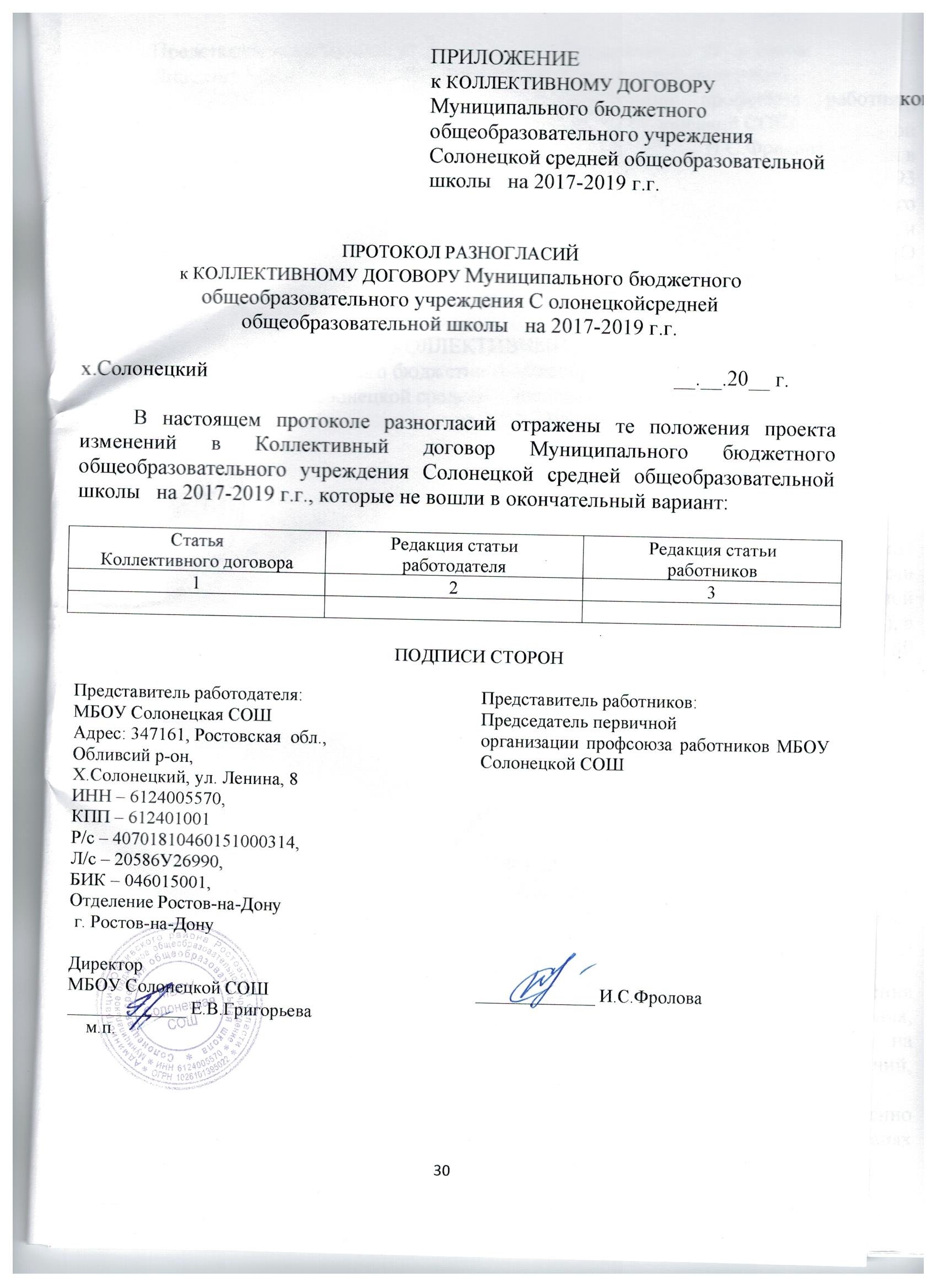 